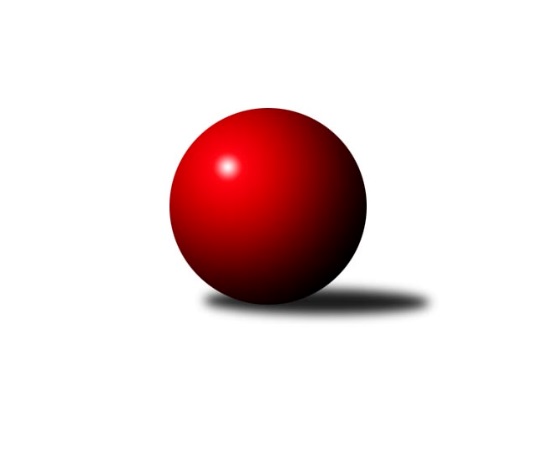 Č.8Ročník 2012/2013	18.11.2012Nejlepšího výkonu v tomto kole: 1598 dosáhlo družstvo: TJ Lokomotiva Česká Třebová1. KLD C 2012/2013Výsledky 8. kolaSouhrnný přehled výsledků:TJ Lokomotiva Česká Třebová	- TJ Sokol Rybník	4:0	1598:1301	12.0:0.0	18.11.TJ Tatran Litovel dorci˝A˝	- Horní Benešov dorci˝A˝	0:4	1390:1480	2.0:10.0	18.11.Kelč˝A˝	- KK Šumperk	4:0	1542:1416	8.0:4.0	18.11.TJ Valašské Meziříčí B	- TJ Valašské Meziříčí A	2:2	1567:1551	7.0:5.0	18.11.Tabulka družstev:	1.	Horní Benešov dorci˝A˝	8	6	1	1	23.0 : 9.0 	63.0 : 33.0 	 1498	13	2.	TJ Valašské Meziříčí B	8	3	5	0	19.0 : 13.0 	54.0 : 42.0 	 1518	11	3.	Kelč˝A˝	8	5	0	3	19.0 : 13.0 	50.5 : 45.5 	 1467	10	4.	TJ Lokomotiva Česká Třebová	8	3	3	2	19.0 : 13.0 	56.0 : 40.0 	 1464	9	5.	TJ Valašské Meziříčí A	8	3	3	2	17.0 : 15.0 	52.5 : 43.5 	 1480	9	6.	KK Šumperk	8	3	2	3	16.0 : 16.0 	46.5 : 49.5 	 1492	8	7.	TJ Tatran Litovel dorci˝A˝	8	1	1	6	8.5 : 23.5 	33.0 : 63.0 	 1396	3	8.	TJ Sokol Rybník	8	0	1	7	6.5 : 25.5 	28.5 : 67.5 	 1321	1Podrobné výsledky kola:	 TJ Lokomotiva Česká Třebová	1598	4:0	1301	TJ Sokol Rybník	Jan Kmoníček	126 	 129 	 147 	125	527 	 4:0 	 452 	 117	119 	 109	107	Jiří Šafář	Michal Rickwod	135 	 122 	 151 	140	548 	 4:0 	 499 	 127	109 	 128	135	Michal Vejda	Jiří Kmoníček	129 	 122 	 123 	149	523 	 4:0 	 350 	 96	95 	 86	73	Jan Bauerrozhodčí: Nejlepší výkon utkání: 548 - Michal Rickwod	 TJ Tatran Litovel dorci˝A˝	1390	0:4	1480	Horní Benešov dorci˝A˝	Tomáš Pěruška	132 	 115 	 104 	130	481 	 1:3 	 505 	 140	130 	 115	120	Jaromír Hendrych ml.	Petr Jindra	117 	 132 	 106 	111	466 	 1:3 	 474 	 118	123 	 107	126	Filip Morávek	Milan Přidal *1	107 	 113 	 107 	116	443 	 0:4 	 501 	 147	117 	 110	127	David Láčíkrozhodčí: střídání: *1 od 61. hodu Martin HamplNejlepší výkon utkání: 505 - Jaromír Hendrych ml.	 Kelč˝A˝	1542	4:0	1416	KK Šumperk	Anna Mašláňová	137 	 127 	 125 	132	521 	 3:1 	 466 	 118	128 	 109	111	Marie Effenbergerová	Tomaš Vybíral	132 	 141 	 116 	110	499 	 2:2 	 482 	 127	119 	 120	116	Nikola Mikulová	Monika Pavelková	126 	 143 	 119 	134	522 	 3:1 	 468 	 104	111 	 134	119	Martin Mikuličrozhodčí: Nejlepší výkon utkání: 522 - Monika Pavelková	 TJ Valašské Meziříčí B	1567	2:2	1551	TJ Valašské Meziříčí A	Marek Frydrych	153 	 132 	 129 	129	543 	 1:3 	 559 	 116	154 	 142	147	Ludmila Šťastná	Natálie Topičová	137 	 118 	 139 	140	534 	 4:0 	 494 	 135	113 	 122	124	Kristýna Štreichová	Pavla Čípová	112 	 131 	 109 	138	490 	 2:2 	 498 	 157	116 	 114	111	Lucie Šťastnározhodčí: Nejlepší výkon utkání: 559 - Ludmila ŠťastnáPořadí jednotlivců:	jméno hráče	družstvo	celkem	plné	dorážka	chyby	poměr kuž.	Maximum	1.	Marek Frydrych 	TJ Valašské Meziříčí B	526.60	350.9	175.8	5.8	4/4	(569)	2.	Natálie Topičová 	TJ Valašské Meziříčí B	522.35	352.0	170.4	6.8	4/4	(597)	3.	Jaromír Hendrych ml. 	Horní Benešov dorci˝A˝	518.40	348.8	169.6	4.5	5/5	(550)	4.	Adam Běláška 	KK Šumperk	516.25	356.6	159.7	9.4	4/5	(564)	5.	Ludmila Šťastná 	TJ Valašské Meziříčí A	510.20	351.3	158.9	7.3	4/4	(562)	6.	Monika Pavelková 	Kelč˝A˝	510.05	342.2	167.9	5.1	5/5	(546)	7.	Marie Effenbergerová 	KK Šumperk	501.58	341.9	159.7	7.6	4/5	(526)	8.	Jan Kmoníček 	TJ Lokomotiva Česká Třebová	501.05	335.9	165.2	6.6	5/5	(537)	9.	Michal Vejda 	TJ Sokol Rybník	496.50	352.7	143.9	10.3	5/5	(531)	10.	David Láčík 	Horní Benešov dorci˝A˝	496.20	337.0	159.2	8.7	5/5	(531)	11.	Jiří Kmoníček 	TJ Lokomotiva Česká Třebová	491.50	334.7	156.8	7.6	4/5	(530)	12.	Tomaš Vybíral 	Kelč˝A˝	489.75	339.9	149.9	9.7	4/5	(534)	13.	Michal Krejčiřík 	Horní Benešov dorci˝A˝	487.44	331.6	155.8	8.6	4/5	(557)	14.	Kristýna Štreichová 	TJ Valašské Meziříčí A	485.65	338.4	147.3	8.5	4/4	(525)	15.	Lucie Šťastná 	TJ Valašské Meziříčí A	483.80	335.6	148.3	7.1	4/4	(527)	16.	Petr Jindra 	TJ Tatran Litovel dorci˝A˝	482.40	341.4	141.0	12.3	5/5	(517)	17.	Tomáš Pěruška 	TJ Tatran Litovel dorci˝A˝	480.50	332.8	147.8	10.0	4/5	(512)	18.	Anna Mašláňová 	Kelč˝A˝	468.92	328.4	140.5	9.7	4/5	(521)	19.	Pavla Čípová 	TJ Valašské Meziříčí B	468.55	333.9	134.7	12.3	4/4	(528)	20.	Jiří Šafář 	TJ Sokol Rybník	446.15	314.5	131.7	16.0	5/5	(477)	21.	Jan Bauer 	TJ Sokol Rybník	352.75	248.0	104.8	28.5	4/5	(379)		Michal Rickwod 	TJ Lokomotiva Česká Třebová	507.67	364.2	143.4	10.3	3/5	(548)		Martin Sedlář 	KK Šumperk	503.67	348.3	155.3	8.0	3/5	(526)		Filip Morávek 	Horní Benešov dorci˝A˝	486.50	335.5	151.0	9.0	2/5	(499)		Nikola Mikulová 	KK Šumperk	482.00	317.0	165.0	9.0	1/5	(482)		David Vítek 	TJ Lokomotiva Česká Třebová	478.00	337.0	141.0	14.5	2/5	(511)		Martin Mikulič 	KK Šumperk	476.13	335.8	140.4	11.9	2/5	(515)		Dominika Vinklarová 	Kelč˝A˝	470.50	324.0	146.5	11.0	2/5	(496)		Marie Pavelková 	Kelč˝A˝	469.00	354.0	115.0	16.0	1/5	(469)		Dominik Hůlka 	TJ Sokol Rybník	463.00	318.0	145.0	10.0	1/5	(463)		Martin Hampl 	TJ Tatran Litovel dorci˝A˝	462.11	320.9	141.2	16.7	3/5	(497)		Milan Přidal 	TJ Tatran Litovel dorci˝A˝	433.50	319.8	113.8	18.0	2/5	(458)		Vojtěch Novotný 	TJ Sokol Rybník	430.00	298.0	132.0	17.0	1/5	(430)		Michaela Suchá 	TJ Sokol Rybník	365.50	260.5	105.0	24.5	2/5	(437)Sportovně technické informace:Starty náhradníků:registrační číslo	jméno a příjmení 	datum startu 	družstvo	číslo startu
Hráči dopsaní na soupisku:registrační číslo	jméno a příjmení 	datum startu 	družstvo	Program dalšího kola:9. kolo2.12.2012	ne	10:00	TJ Valašské Meziříčí B - TJ Lokomotiva Česká Třebová	2.12.2012	ne	10:00	TJ Valašské Meziříčí A - Kelč˝A˝	2.12.2012	ne	10:00	KK Šumperk - TJ Tatran Litovel dorci˝A˝	2.12.2012	ne	10:00	Horní Benešov dorci˝A˝ - TJ Sokol Rybník	Nejlepší šestka kola - absolutněNejlepší šestka kola - absolutněNejlepší šestka kola - absolutněNejlepší šestka kola - absolutněNejlepší šestka kola - dle průměru kuželenNejlepší šestka kola - dle průměru kuželenNejlepší šestka kola - dle průměru kuželenNejlepší šestka kola - dle průměru kuželenNejlepší šestka kola - dle průměru kuželenPočetJménoNázev týmuVýkonPočetJménoNázev týmuPrůměr (%)Výkon5xLudmila ŠťastnáVal.Meziříčí A5596xLudmila ŠťastnáVal.Meziříčí A109.755591xMichal RickwodČ. Třebová5486xJaromír Hendrych ml.Horní Benešov d107.95055xMarek FrydrychVal. Meziříčí5434xDavid LáčíkHorní Benešov d107.055016xNatálie TopičováVal. Meziříčí5341xMichal RickwodČ. Třebová106.765484xJan KmoníčekČ. Třebová5273xMarek FrydrychVal. Meziříčí106.615434xJiří KmoníčekČ. Třebová5235xMonika PavelkováKelč A106.58522